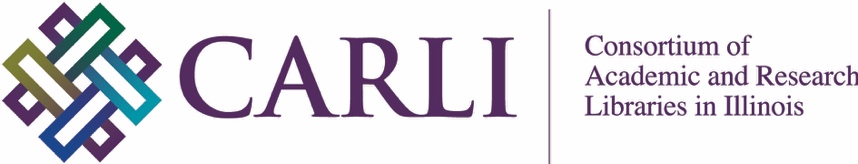 CARLI Directors’ Annual Meetingand CARLI Annual MeetingiHotel – Champaign, ILThursday, November 16, 2023Sponsor LevelsGold Level- $1,500Company logo on the event websiteCompany logo on all PR materials (agenda, event announcement)Vendor table at the event (staffed by vendor representative; vendor is responsible for any facility Internet connectivity charges, if applicable)Company information available at all tables during a meal (menu determined by CARLI)Naming rights for a meal (menu determined by CARLI)Recognition in an email to all attendees prior to the eventRecognition as a lead sponsor in the event and acknowledged as such in the opening addressDifference from Silver Level: Recognition in an email to all attendees prior to the eventRecognition as a lead sponsor in the event and acknowledged as such in the opening addressSilver Level- $1,000Company logo on the event websiteCompany logo on all PR materials (agenda, event announcement)Vendor table at the event (staffed by vendor representative; vendor is responsible for any facility Internet connectivity charges, if applicable)Company information available at all tables during a meal (menu determined by CARLI)Naming rights for a meal (menu determined by CARLI)Difference from Bronze Level:Company information available at all tables during a meal (menu determined by CARLI)Naming rights for a meal (menu determined by CARLI)Bronze Level- $500Company logo on the event websiteCompany logo on all PR materials (agenda, event announcement)Vendor table at the event (staffed by vendor representative; vendor is responsible for any facility Internet connectivity charges, if applicable)For more information, contact:Anne Craig, Senior Director, CARLI1704 Intestate Dr.Champaign, IL 61822-1068217-300-0375 ~ abcraig@uillinois.eduSponsor grants to University a non-exclusive, royalty free, revocable license to use Sponsor’s name and logo (collectively, “Marks”) in the form provided by Sponsor, exclusively to communicate Sponsor’s participation in the event. Such Marks will only be used in University’s marketing materials in the manner described in Sponsor Levels above. University’s use of Sponsor’s name and logo is not an express or implied endorsement of University of Sponsor or Sponsor’s products and does not suggest University has any connection with Sponsor beyond any Agreements currently in place with Sponsor for products or services. Sponsorship funds will support the CARLI Scholarship: https://www.carli.illinois.edu/membership/carli-scholarship-apply. The scholarship provides financial assistance to current employees of the CARLI Governing Member Libraries pursuing graduate studies leading to a Master’s Degree in Library and Information Science at the University of Illinois Urbana-Champaign. Sponsorships are tax-deductible.Sponsorship checks should be written to the University of Illinois Foundation.  If you prefer to pay by credit card, you can do so on CARLI's website at https://www.carli.illinois.edu/give.  Please click on the "Give to CARLI" button listed under the heading "Give to the CARLI Scholarship Fund".  Sponsorship of this or any CARLI event will in no way be an exchange for promise of current or future business or preferential treatment in procurement opportunities through CARLI.Sponsorship Selection FormMy organization wishes to sponsor at the following level: To sponsor the November 16, 2023, CARLI Directors’ Annual Meeting and the CARLI Annual Meeting, please complete and return this Sponsorship Selection form, along with an email stating your preferred way to pay, by Thursday, September 14, 2023, to: CARLI Support.Check one:LevelAmountGold Level$1,500Silver Level$1,000Bronze Level$500Sponsoring OrganizationSponsoring OrganizationName of Organization:Signature:Print name:Date:Email:Telephone:Website for Organization: